Týden: 15.3.-19.3.2021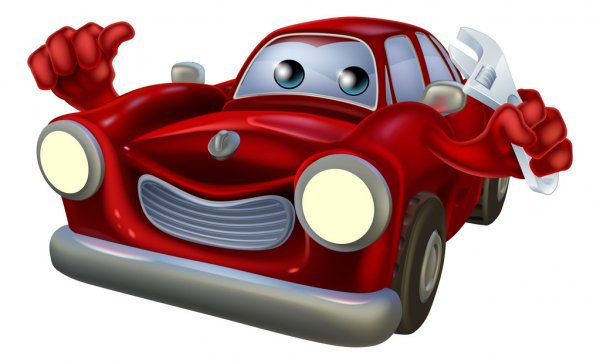 Téma: POZOR SEMAFOR!  Tento týden máme v plánu s dětmi:Povídání o dopravěpojmenovat dopravní prostředky pomocí obrázkůvšímat si rozdílů, počtu kolrozdělit dopravní prostředky do skupin kde co jezdí, létá či plujehledáme mezi hračkami auta, letadlo, kolo, loď atd. a řadíme (voda, silnice, vzduch, koleje)povídání o bezpečném chování v dopravním provozu, názorná ukázka formou hry (chodec na přechodu, řidič v autě, na kole)seznámit se s pravidly na silnici (proč používáme helmu na kole, proč bezpečnostní pásy v autě, k čemu slouží semafor, přechod)Procházka venkuVšímáme si různých dopravních situací, vyhledáváme dopravní značky, vysvětlujeme jejich význam, určujeme tvar. Můžete si na vycházce také zahrát hru, při které napočítáte vždy do pěti auta stejné barvy (např. červených, modrých…), nebo se třeba zastavit na vlakovém nádraží.Hádanka – Co nám říká semafor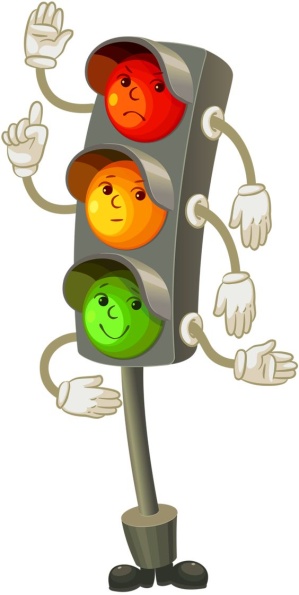 Když se rudá rozsvítí, nesmíš přechod přejíti.Musíš pěkně v klidu být,na zelenou můžeš jít.  Nácvik žertovné básničkyMotýlek a vážkaNad silnicí letěli motýlek a vážka,nekoukali na cestu, byla z toho srážka.Teď mají nos odřený, letí domů plačky,příště musí pozor dát, na dopravní značky.Jazyková chvilkaJaký zvuk dělá	AUTO		túúúú túúúú túúúú			VLAK		húúúú húúúú húúúú	 Výtvarná činnostvystřihnout jednotlivé části lodičky a nalepit na papír – dozdobit nebo dokreslit detaily (vlnky, sluníčko…)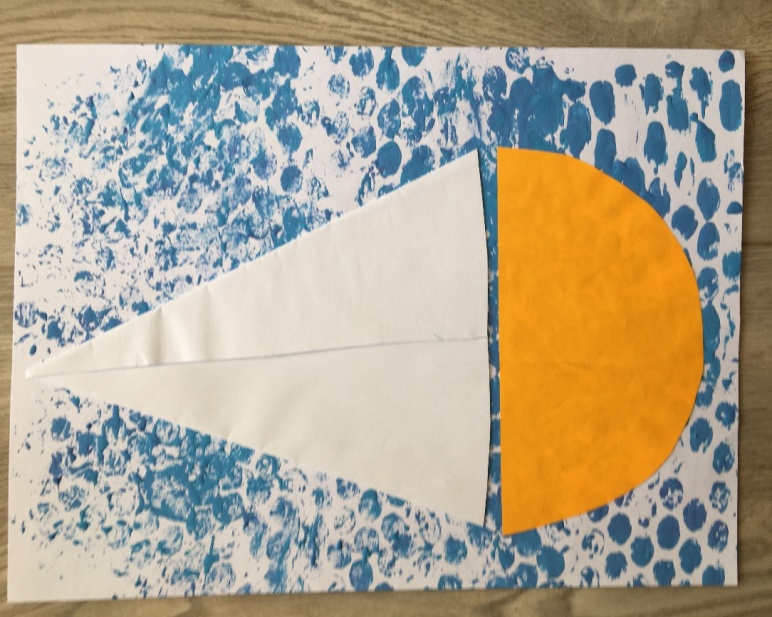 Pohybová chvilkaProcvičíme se jako správný cyklista před jízdou a potom si můžete v leže na zemi zajezdit na kole . V případě hezkého počasí doporučujeme  vyrazit ven na skutečném kole nebo koloběžce. 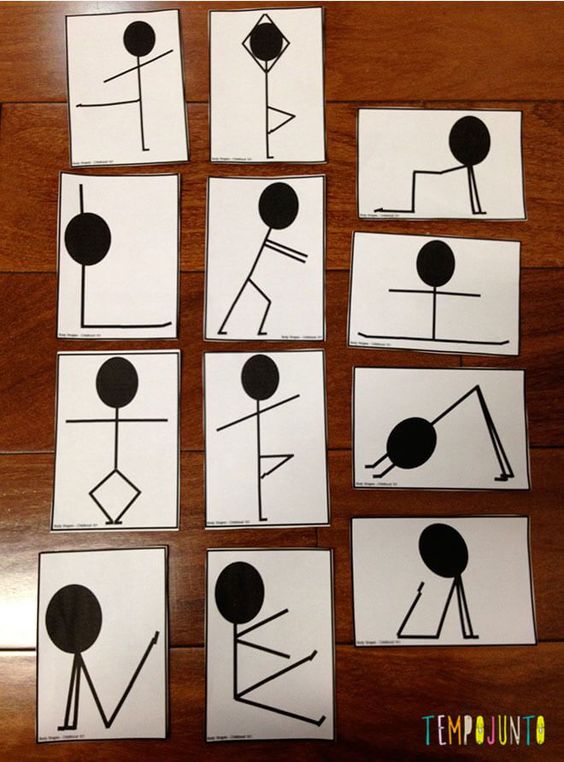 A kdo má raději pohyb na hudbu, může si zacvičit s Míšouhttps://www.youtube.com/watch?v=oB9_O1yXUsUA na závěr pro všechny děti co rády kreslí a procvičují ručičky, tu máme nějaké omalovánky a pracovní listy. Držíme palečky, ať se vám práce podaří a zažijete u toho spoustu zábavy, tak jako bychom si ji užili spolu ve školce.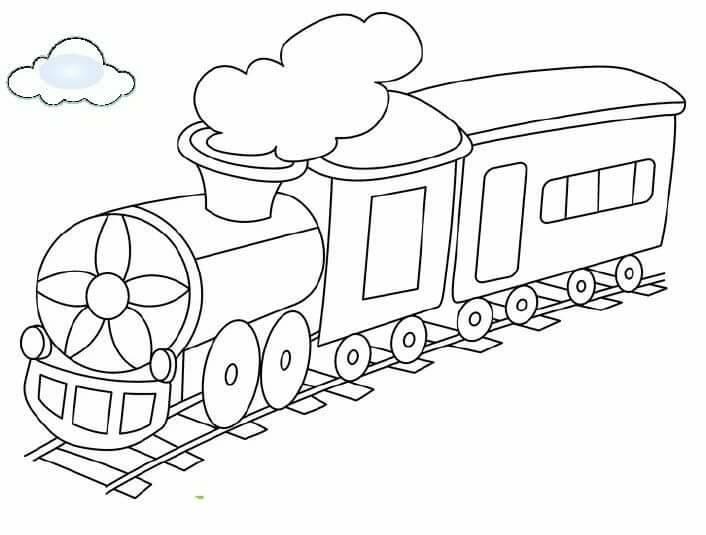 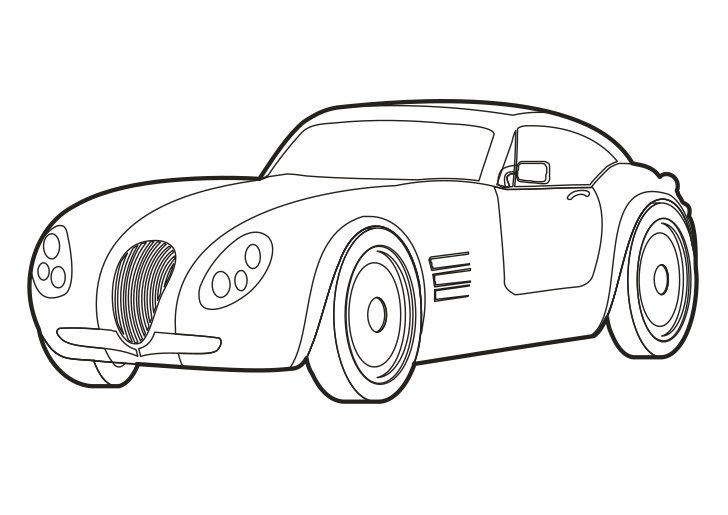 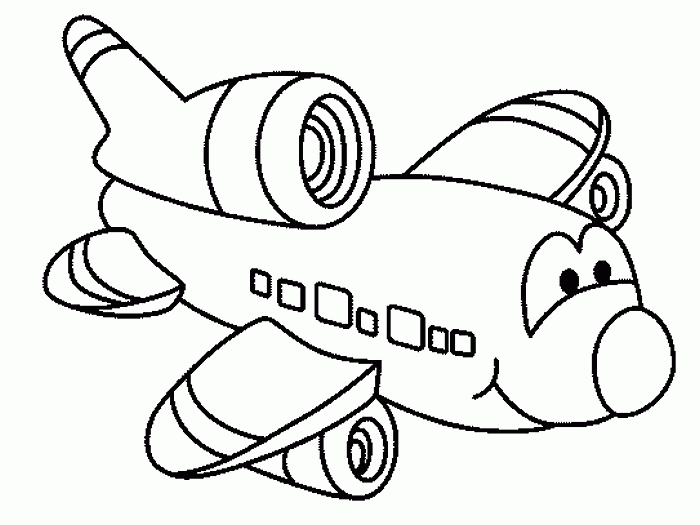 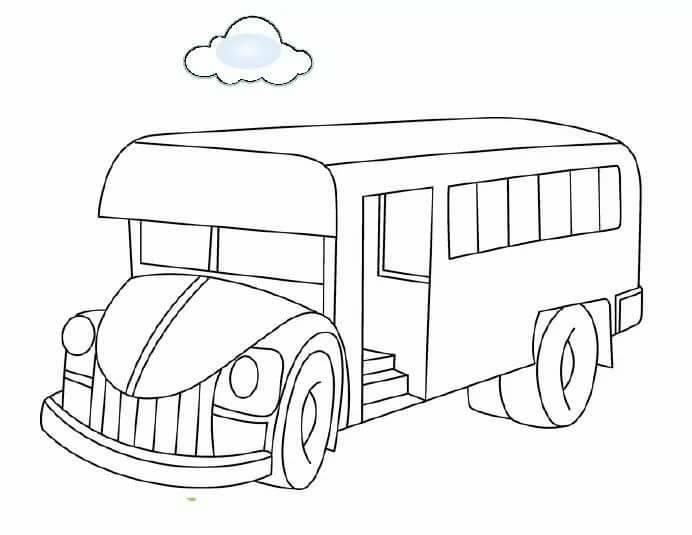 Pracovní list č.1 – domaluj kola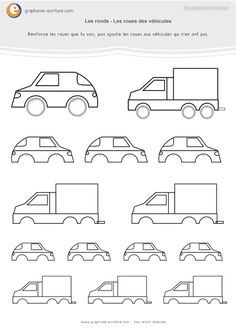 Pracovní list č.2 – vybarvi semafor, nebo z barevného papíru natrhej kousky a nalep ve správně barevném pořadí.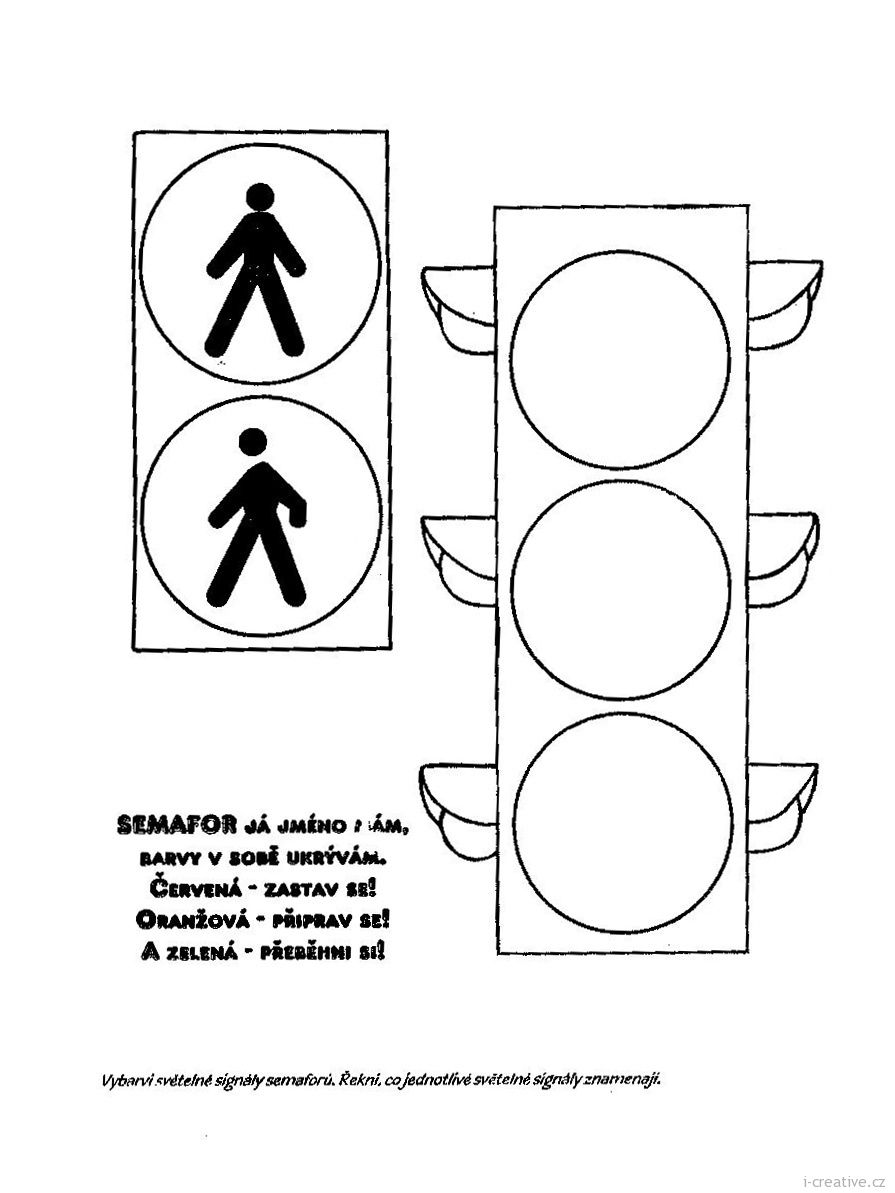 